臺南市政府觀光旅遊局性別意識培力實體課程成果報告機關單位臺南市政府觀光旅遊局時間日期109年3月5日09:20-11:00，共計1.5小時109年3月5日09:20-11:00，共計1.5小時109年3月5日09:20-11:00，共計1.5小時109年3月5日09:20-11:00，共計1.5小時109年3月5日09:20-11:00，共計1.5小時課程名稱女性公務壓力物理治療-職場舒壓，從愛妳開始講師資訊衛生福利部臺南醫院物理治療師王蕾雅衛生福利部臺南醫院物理治療師王蕾雅衛生福利部臺南醫院物理治療師王蕾雅衛生福利部臺南醫院物理治療師王蕾雅衛生福利部臺南醫院物理治療師王蕾雅課程簡介及辦理內容慶祝婦女節，並關懷機關女性同仁於繁忙公務及家庭之間，長期久坐導致身體僵硬，工作壓力以及傳統習俗或觀念對女性的種種壓力，導致反應情緒焦慮。透過物理治療師說明、實際教學及練習，使女性同仁得以舒展身心，從日常練習將疲憊身心做好壓力調適，藉由物理治療讓女性更能瞭解自己的身體狀況並提升身心健康。課後學習回饋單之滿意度達100%滿意。課程類別課程類別課程類別■基礎  □進階■基礎  □進階■基礎  □進階課程簡介及辦理內容慶祝婦女節，並關懷機關女性同仁於繁忙公務及家庭之間，長期久坐導致身體僵硬，工作壓力以及傳統習俗或觀念對女性的種種壓力，導致反應情緒焦慮。透過物理治療師說明、實際教學及練習，使女性同仁得以舒展身心，從日常練習將疲憊身心做好壓力調適，藉由物理治療讓女性更能瞭解自己的身體狀況並提升身心健康。課後學習回饋單之滿意度達100%滿意。課程內容包含與機關業務相關之實際案例討論課程內容包含與機關業務相關之實際案例討論課程內容包含與機關業務相關之實際案例討論■是   □否■是   □否■是   □否課程簡介及辦理內容慶祝婦女節，並關懷機關女性同仁於繁忙公務及家庭之間，長期久坐導致身體僵硬，工作壓力以及傳統習俗或觀念對女性的種種壓力，導致反應情緒焦慮。透過物理治療師說明、實際教學及練習，使女性同仁得以舒展身心，從日常練習將疲憊身心做好壓力調適，藉由物理治療讓女性更能瞭解自己的身體狀況並提升身心健康。課後學習回饋單之滿意度達100%滿意。課程前需求評估課程前需求評估課程前需求評估■有   □無■有   □無■有   □無課程簡介及辦理內容慶祝婦女節，並關懷機關女性同仁於繁忙公務及家庭之間，長期久坐導致身體僵硬，工作壓力以及傳統習俗或觀念對女性的種種壓力，導致反應情緒焦慮。透過物理治療師說明、實際教學及練習，使女性同仁得以舒展身心，從日常練習將疲憊身心做好壓力調適，藉由物理治療讓女性更能瞭解自己的身體狀況並提升身心健康。課後學習回饋單之滿意度達100%滿意。課後學習回饋單(例：滿意度調查問卷)課後學習回饋單(例：滿意度調查問卷)課後學習回饋單(例：滿意度調查問卷)■有   □無■有   □無■有   □無參加對象■一般公務人員 □主管人員 □性別平等業務相關人員參加人數性別性別性別性別共計參加對象■一般公務人員 □主管人員 □性別平等業務相關人員參加人數女男男其他共計參加對象■一般公務人員 □主管人員 □性別平等業務相關人員參加人數2400024課程活動照片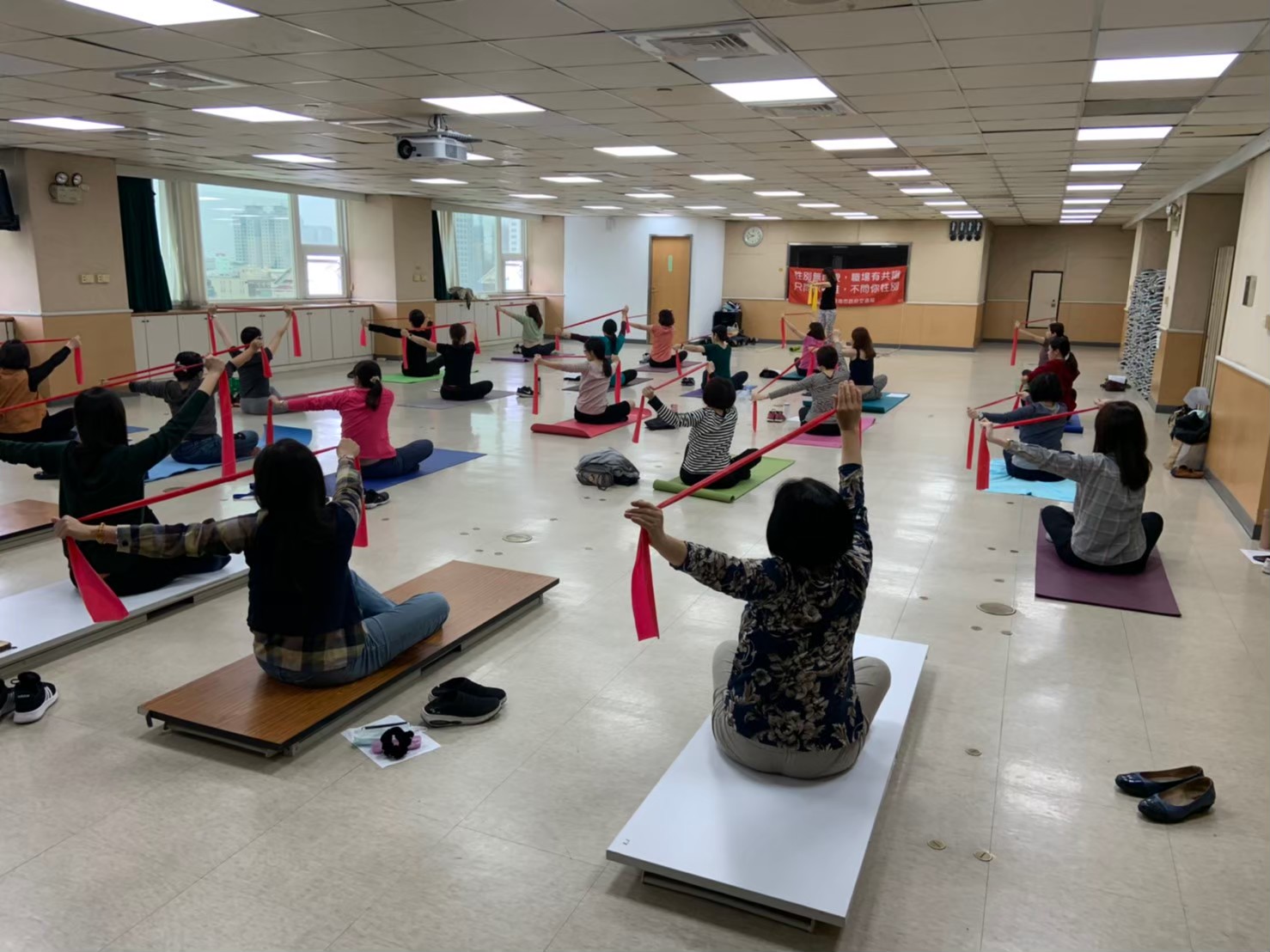 照片說明：課程進行中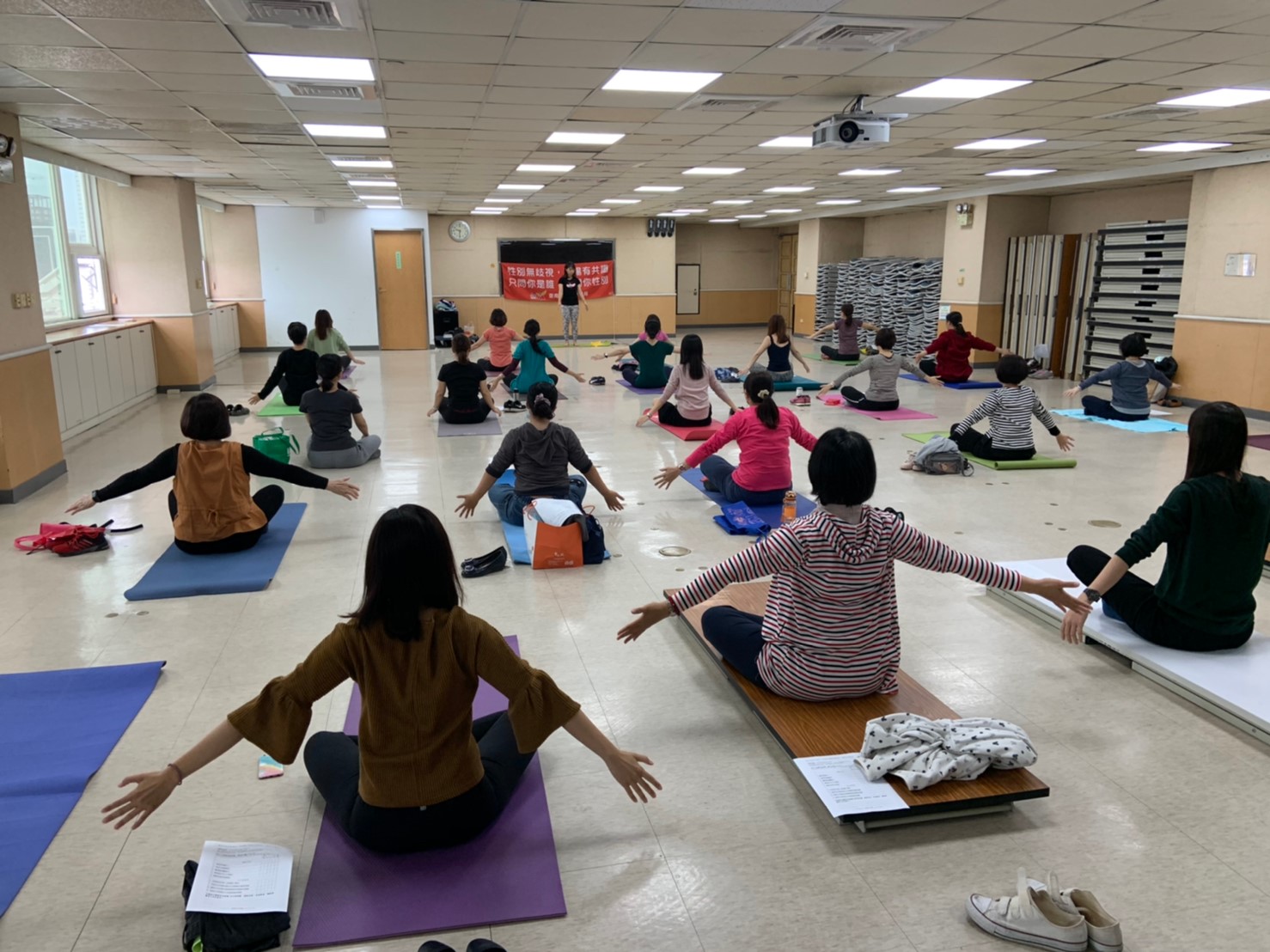 照片說明：課程進行中